NUST INSTITUTE OF CIVIL ENGINEERING (NICE)SCHOOL OF CIVIL & ENVIRONMENTAL ENGINEERING (SCEE)NATIONAL UNIVERSITY OF SCIENCE & TECHNOLOGY (NUST)H-12 SECTOR, ISLAMABADOrientation Programme of BE (CivilEngg) UG CE-2021 (Fall Semester)(Summary)NUST INSTITUTE OF CIVIL ENGINEERING (NICE)SCHOOL OF CIVIL & ENVIRONMENTAL ENGINEERING (SCEE)NATIONAL UNIVERSITY OF SCIENCE & TECHNOLOGY (NUST)H-12 SECTOR, ISLAMABADUNDERTAKINGI, ____________________________________ S/O/D/O_______________________________ 	do hereby solemnly affirm that I shall not indulge in any political or sectarian activity during thecourse of my studies in BE (Civil Engineering) Session: 2021 - 2025 at NICE-SCEE, IslamabadDated: _________ 2021					Name:					Address:				I,_________________________________________________________________________Father/guardian of ___________________________________________________________ do hereby endorse the above undertaking.Dated:_________ 2021				Name:					Address:				Note:This undertaking must be provided on a Fifty Rupee Stamp paper duly attested / stamped by OATH COMMISSIONER.NUST INSTITUTE OF CIVIL ENGINEERING (NICE)SCHOOL OF CIVIL & ENVIRONMENTAL ENGINEERING (SCEE)NATIONAL UNIVERSITY OF SCIENCE & TECHNOLOGY (NUST)H-12 SECTOR, ISLAMABADPARTICULAR OF WARDS OF DEFENCE SERVICE PERSONALSName of Student:									Program:										Father’s / Mother’s Name:								(Who is serving or retired from Army/Navy/Air force)Service No:										Rank:											Arm / Svc / Department:								Last Appointment Before Retiring:							Alive / Deceased:									Photocopies of discharge certificate / pension book in case of retired personnels may also be attached.Signature of the Parent 					Signature of the studentDate: 								Date: 			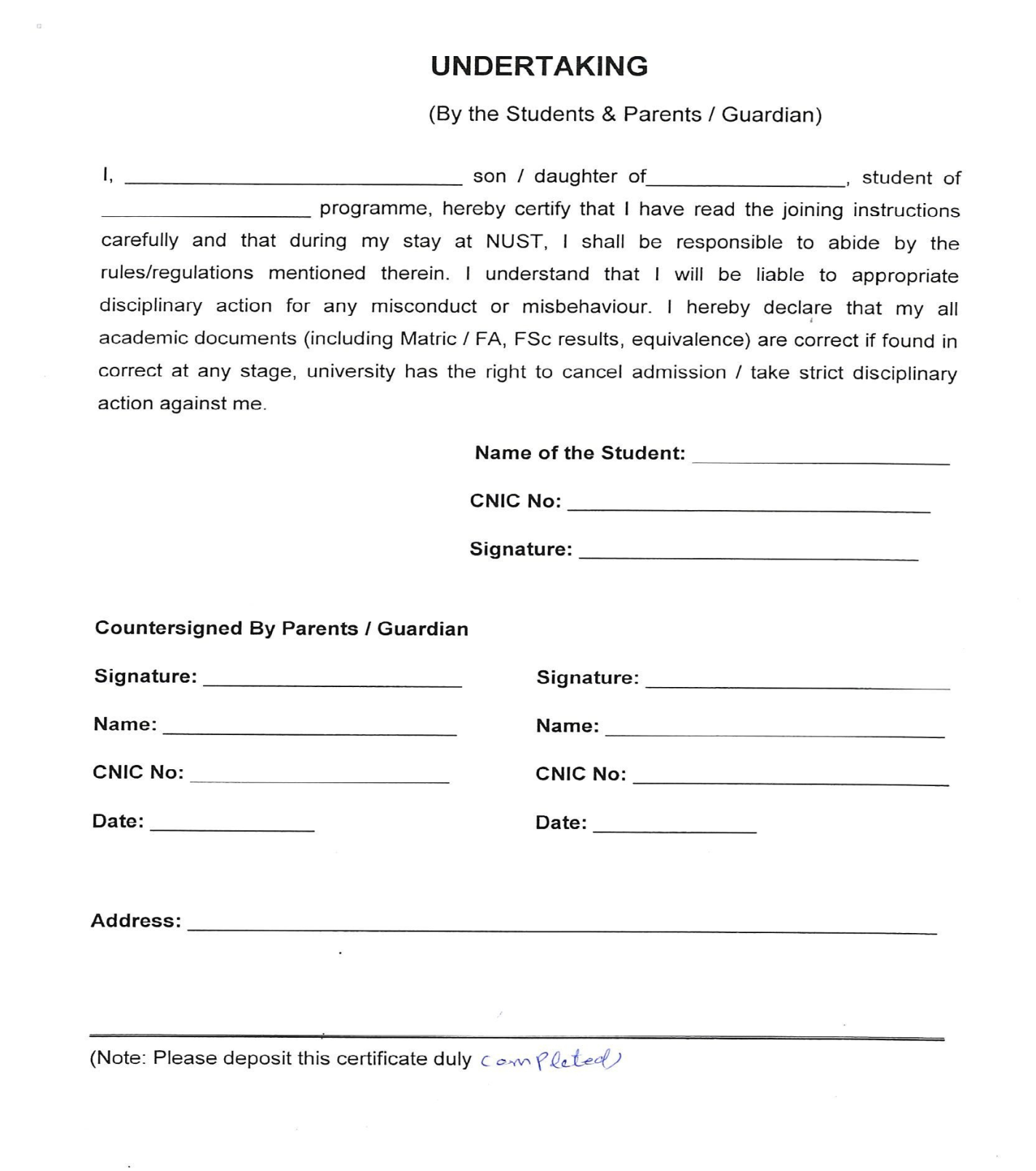 Medical Fitness Certificate Roll No/Registration No: 	----------------------------------------------- 	 Name:  	 	 	----------------------------------------------- Father’s Name:  	 	----------------------------------------------- Gender: 	 	 	----------------------------------------------- Age: 	 	 	 	----------------------------------------------- Weight:	---------------------------------- (kg)       Height -------------------- (cm)     BP ------------------------ Lungs:	------------------------------------------------------------      		      Blood Gp. --------------Heart: 	------------------------------------------------------------ Vision: 	Left Eye -----------------  Right Eye ---------------- Details of Glasses (if worn): ---------------- Hearing:  	---------------------------------------------------------  Any Impediment in Speech: -------------------------------------------------------------------------------------- Any Disability: --------------------------------------------------------------------------------------------------------Any Neurological / Psychiatric disease, (if yes, please give details). ------------------------------------ Suffering from Hepatitis B / Hepatitis C / HIV (AIDS) ------------------------------------------------------- Any significant Disease Diagnosed in the past: --------------------------------------------------------------Vaccinated (Yes/No/Partially). ----------------------------------------------------------------------------------- Taking any medicine on regular basis (if yes, please give details). -------------------------------------- Allergies if any: -------------------------------------------------------------------------------------------------------Any Communicable / Contagious  Disease: -------------------------------------------------------------------Mark of Identification: -------------------------------------- I certify that I have examined Mr / Ms ----------------------------------------------------------------Son / Daughter of ------------------------------------------------------ who is an applicant for admission to Undergraduate/ Postgraduate Program at NUST and could not notice that he / she has any physical or mental disease and is FIT for undertaking studies.    Note for Candidate: Please present your medical fitness certificate at the concerned NUST College/School at the time of joining. MEDICAL STANDARDS FOR ADMISSION Study at NUST demands good physique and stamina. An applicant must have sound health so as to bear the strain of the course. 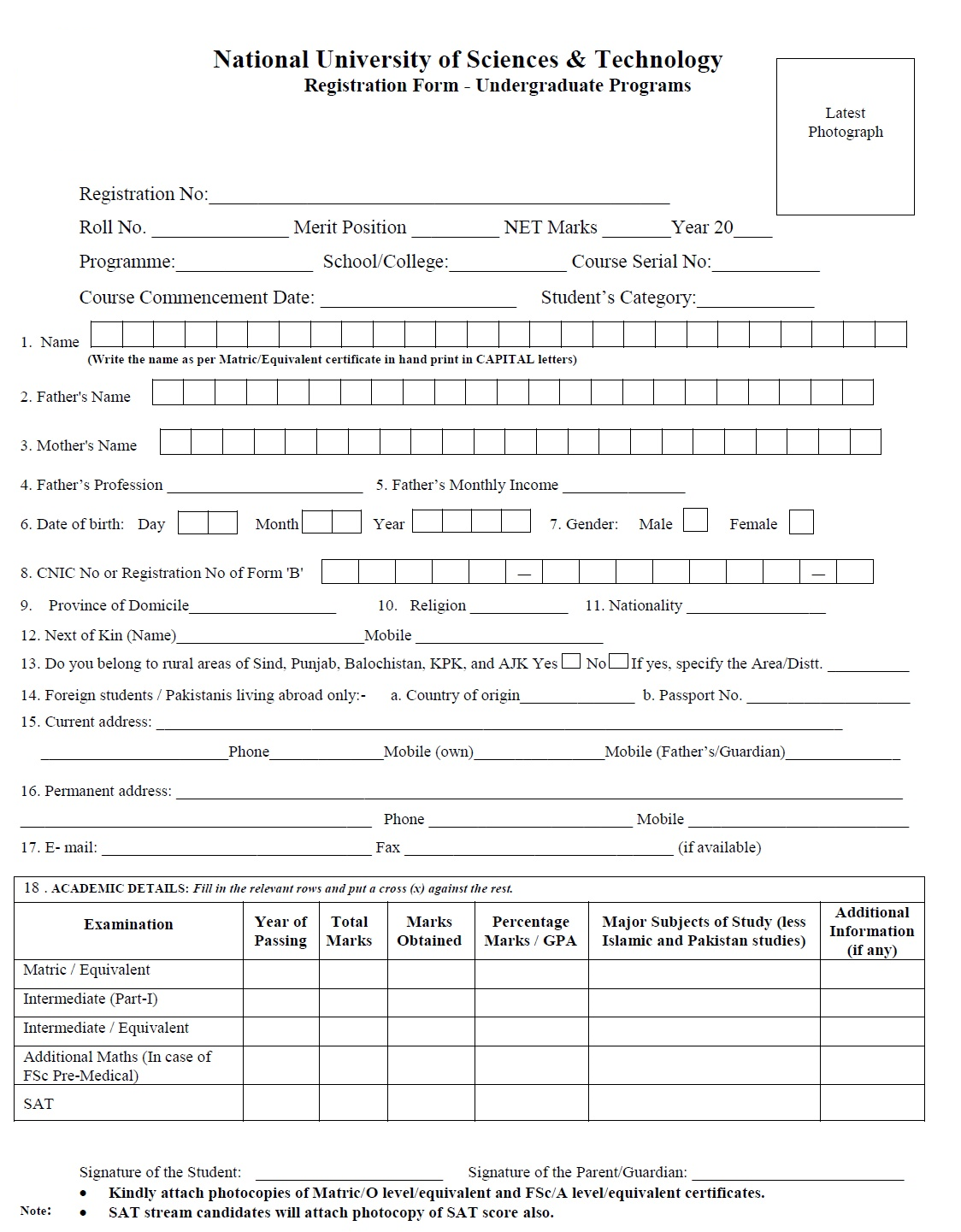 DateEventsTime (Hours)VenueMonday8th Nov 2021Day-1Reception at School and Registration 0900 to 1050 hrsSCEE (NICE) Building Monday8th Nov 2021Day-1Address by Principal SCEE1100 hrsSCEE Seminar HallMonday8th Nov 2021Day-1Qalam Orientation by Lecturer Ms Qurrat-ul-ain Babar1115 to 1130 hrsSCEE Seminar Hall Monday8th Nov 2021Day-1Tea Break 1130 to 1200 hrsCorridor Monday8th Nov 2021Day-1IESE & IGIS  Alumni Talks (Departure by NUST Transport will be provided)1200 to 1300 hrs Respective Institute’sLocations  Monday8th Nov 2021Day-1NICE Alumni Talks1200 to 1300 hrsSCEE Seminar Hall Monday8th Nov 2021Day-1Lunch / Prayers break & Departure to Convocation Ground1300-1400 hrsOpenMonday8th Nov 2021Day-1Gathering Freshmen for Batch Photo1415- 1515 hrsConvocation GroundMonday8th Nov 2021Day-1Batch Photo1530-1730 hrsConvocation GroundMonday8th Nov 2021Day-1Address to Parents by Pro Rector (A)1430-1500 hrsJinnah AuditoriumMonday8th Nov 2021Day-1Briefing & Q/A session with Parents &Tea (it will be a parallel event with Batch Photo)1500-1700 hrsJinnah Auditorium / DD SA  will act as MoCTuesday9th Nov 2021Day-2Registration / Documents Collection 0930-1300PG Wing Room # 25,26,27Tuesday9th Nov 2021Day-2              Prayer Break1300-14001300-14001300-1400Tuesday9th Nov 2021Day-2Ice Breaking Activities / Life at NUST / Sports1400-1700NUST CampusWednesday10th Nov 2021Day-3Detailed Programme Attached in InstructionsDetailed Programme Attached in InstructionsDetailed Programme Attached in InstructionsDetailed Programme Attached in InstructionsThursday11th Nov 2021Day-4Detailed Programme Attached in InstructionsDetailed Programme Attached in InstructionsDetailed Programme Attached in InstructionsDetailed Programme Attached in InstructionsFriday12th Nov 2021Day-5Detailed Programme Attached in InstructionsDetailed Programme Attached in InstructionsDetailed Programme Attached in InstructionsDetailed Programme Attached in Instructions(Photograph) Signature of Doctor with legible seal Signature of Candidate (In presence of Doctor) PM & DC No:   Signature of Candidate (In presence of Doctor) Dated: Dated: 